                                приложение  №1                                                                      к приказу от 01.09.2023г. №____                                                              Директору МБОУ «СШ № 17»г. НижневартовскаАндрею Александровичу Смолину______________________________________________________________________							ФИО родителя (законного представителя) обучающегосяпроживающей (проживающего) по адресу: улица ______________________________,дом ____________, квартира ___________.дом. телефон ________________________, моб. телефон ________________________заявление.Прошу  Вас предоставить  моему ребенку,_________________________________________________________________________                         фамилия, имя, отчество ребенкаобучающемуся (обучающейся) ____________ класса, на период 2023-2024 учебного года питание в школе в соответствии с выбранной мною формой (каждый из выбранных приемов пищи отметить):  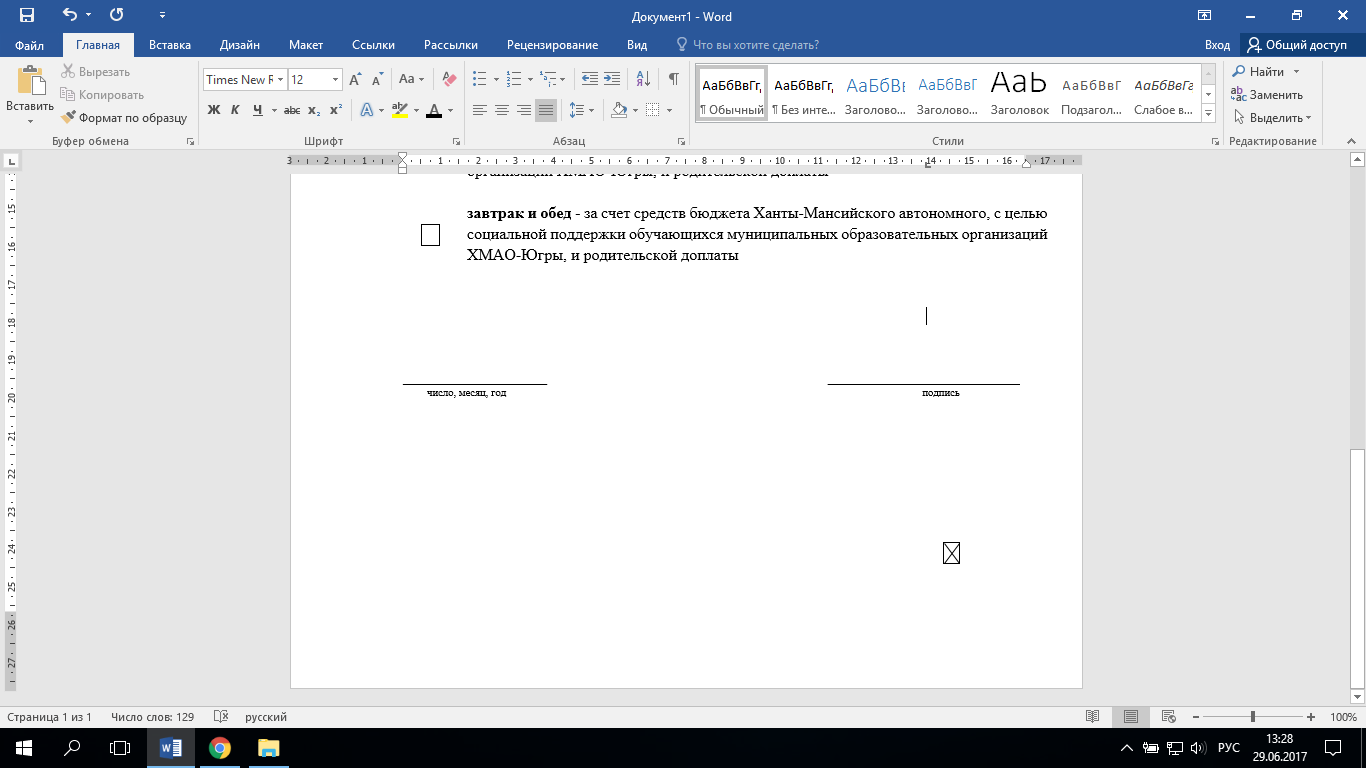 Отказываюсь от всех видов питания  Порядок обеспечения питанием: Обеспечение питанием осуществляется на основании заявления одного из родителей (законных представителей). В заявлении указывается период в течение учебного года, выбор формы питания, основание для социальной поддержки (для льготной категории обучающихся) с приложением подтверждающих документов. Не позднее следующего дня после поступления заявления издаётся приказ об обеспечении питанием обучающегося. В случае утраты права на социальное обеспечение льготное питание прекращается следующим днём на основании приказа образовательного учреждения.Согласие на порядок обеспечения питанием подтверждаю:              01.09.2023г.__________________					________________________         число, месяц, год						  подпись, фамилия, инициалы родителя                                приложение  №2                                                                      к приказу от 01.09.2023г. №____                                                                                   Директору МБОУ «СШ № 17»г. НижневартовскаАндрею Александровичу Смолину______________________________________________________________________							ФИО родителя (законного представителя) обучающегосяпроживающей (проживающего) по адресу: улица ____________________,дом _________, квартира _________.дом. телефон ________________________, моб. телефон ________________________заявление.Прошу Вас предоставить моему ребенку,______________________________________________________________________                                                                               фамилия, имя, отчество ребенкаобучающемуся (обучающейся)_______класса, относящемуся к категории обучающихся_______________________________, срок истечения льготы_____________                                        наименование категории, имеющей право на соц. поддержкубесплатное двухразовое горячее питание (завтрак и обед) на период  2023-2024 учебного года в качестве социальной поддержки за счет средств бюджета ХМАО-Югры в сумме 398 рубль 00 копеек в день.              Дополнительно (отметить нужный вариант):Порядок обеспечения питанием: Обеспечение питанием осуществляется на основании заявления одного из родителей (законных представителей). В заявлении указывается период в течение учебного года, выбор формы питания, основание для социальной поддержки (для льготной категории обучающихся) с приложением подтверждающих документов. Не позднее следующего дня после поступления заявления издаётся приказ об обеспечении питанием обучающегося. В случае утраты права на социальное обеспечение льготное питание прекращается следующим днём на основании приказа образовательного учреждения.Согласие на порядок обеспечения питанием подтверждаю:          01.09.2023г.__________________					________________________         число, месяц, год						  подпись, фамилия, инициалы родителяпитание только за счет средств бюджета Ханты-Мансийского автономного округа-Югры, с целью социальной поддержки обучающихся 1-4 классов муниципальных образовательных организаций ХМАО-Югры  на сумму 160,00 рублей в деньгорячий завтрак- за счет средств бюджета Ханты-Мансийского автономного округа, с целью социальной поддержки обучающихся муниципальных образовательных организаций ХМАО-Югры- 48,28 руб в день, и родительской доплаты в сумме (5-11 кл. 109,72 руб. в день)обед - за счет средств родительской платы в сумме 1-4 - 163,00 р., 5-11 – 200р.полдник - за счет средств родительской платы в сумме 47,00 руб. в деньИтого выбираю следующий режим питания моего ребенка в образовательной организации (подчеркнуть нужный вариант):-  одноразовый прием пищи-  двухразовый прием пищи-  трехразовый прием пищиПрошу предоставить полдник за счет средств родительской платы в сумме 47,00 руб. в деньОтказываюсь от полдника за счет средств родительской платы в сумме 47,00 руб. в деньИтого выбираю следующий режим питания моего ребенка в образовательной организации (подчеркнуть нужный вариант):-  двухразовый прием пищи-  трехразовый прием пищиОтказываюсь от всех видов питания